Rewalidacja: Obliczanie jaka to kwota pieniędzy? Pamiętaj, że wartość monet jest różna. Pokaż na palcach wartości monet np. 1zł pokazujesz jeden palec, 2 zł dwa palce, 5zł  pięć.Oblicz wartość pozostałych kwot. Powodzenia.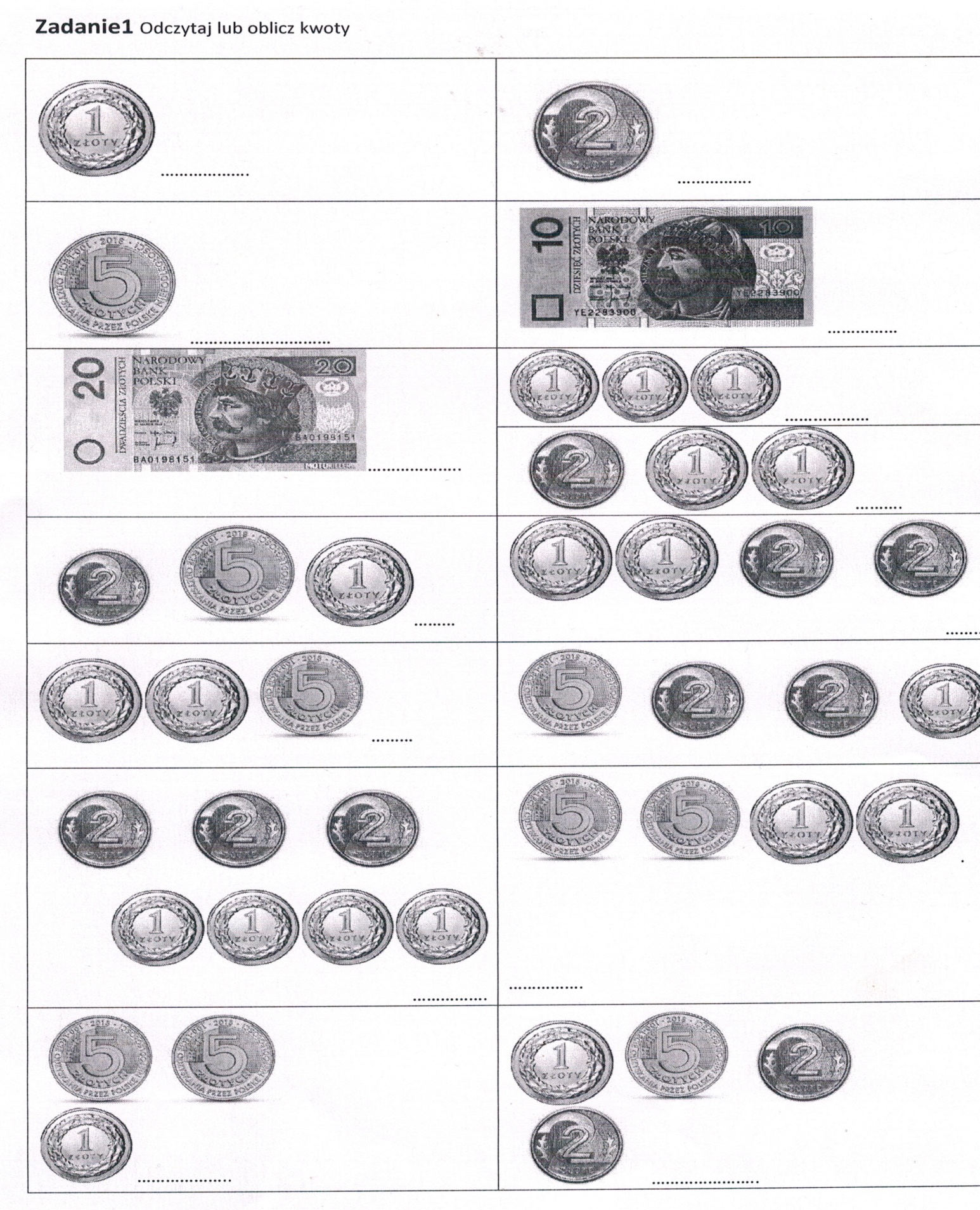 